花蓮縣立宜昌國民中學「應屆畢業生升學與就業調查統計」實施辦法壹、實施目的：一、了解應屆畢業生於畢業後之升學、就業概況，以供教育及就業輔導機關之參據。二、落實本校生涯輔導工作，具體呈現本校教育績效。貳、實施方式：一、統籌策畫：由輔導室負責。二、升學就業概況追蹤調查：由各班分組以電話、問卷、家訪…等方式進行調查，結果送交原班導師及負責同學進行資料統整。三、全校調查結果統計呈報：由輔導室負責。參、工作分配及進度：肆、工作報告：全校統計結果呈報校長閱示。伍、本辦法呈校長核准後實施，修正時亦同。表一花蓮縣立宜昌國中 105學年度應屆畢業生聯絡網請九年級導師提供2位可信任、負責、情報來源廣闊的學生，為貴班的畢業生聯絡代表，輔導室為了解學生日後之動向，於8月中旬會與其聯絡，詢問班上同學升學（學校、科系）、就業之情形，待資料蒐集完成後，一併給老師一份！~感謝老師三年來為學生的付出，您辛苦了~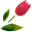 輔導室敬上2017.06.8-------------------------------------------------------------------------------------         畢業生聯絡代表 (請於6/16前交回輔導室給崔宏伊老師)第一順位  9年_____班  姓名：___________  手機：_____________住家電話: _______________  e-mail:________________________________第二順位  9年_____班  姓名：___________  手機：______________住家電話: _______________  e-mail:________________________________表二花蓮縣立宜昌國中 105學年度應屆畢業生升學調查表請各班畢業生聯絡代表於會考後調查貴班升學(學校-日間、夜間；就讀科系；就業；重考等狀況)，資料請於8月15日前繳交紙本到輔導室諮商組文件內容請註明班級，謝謝負責的同學，辛苦了!…………………表二花蓮縣立宜昌國中 105學年度應屆畢業生升學調查表請各班畢業生聯絡代表於會考後調查貴班升學(學校-日間、夜間；就讀科系；就業；重考等狀況)，資料請於8月15日前繳交紙本到輔導室諮商組文件內容請註明班級，謝謝負責的同學，辛苦了!………………….表二花蓮縣立宜昌國中 105學年度應屆畢業生升學調查表請各班畢業生聯絡代表於會考後調查貴班升學(學校-日間、夜間；就讀科系；就業；重考等狀況)，資料請於8月15日前繳交紙本到輔導室諮商組文件內容請註明班級，謝謝負責的同學，辛苦了!……………………表二花蓮縣立宜昌國中 105學年度應屆畢業生升學調查表請各班畢業生聯絡代表於會考後調查貴班升學(學校-日間、夜間；就讀科系；就業；重考等狀況)，資料請於8月15日前繳交紙本到輔導室諮商組文件內容請註明班級，謝謝負責的同學，辛苦了!工作項目負責單位實施時間實施說明備註畢業生升學就業意願調查輔導活動科教師三月~五月由輔導活動科教師請三年級學生在A卡上填寫升學或就業意願，並作進路諮商輔導。組織各班追蹤聯絡網九年級導師六月導師建立全班的連絡網每班導師指定負責同學(二位)，負責調查畢業後組員的升學、就業情況。(如表一)畢業生升學就業概況追蹤調查九年級導師各班組長六月~八月各班負責同學以電話、問卷、家訪…等方式進行調查後，通報導師，導師協助確認填報全班調查結果(如表二)。 填報全校調查結果輔導室九月中旬~十月上旬彙整各班調查資料，進行統計。